关于公布30个接受流浪乞讨人员避寒的福彩救助引导点的通报广大热心市民：    为进一步做好全国文明城市创建工作，体现 “民政为民，民政爱民”的宗旨，目前在我市城区设立了30家福彩救助引导服务点,对流浪乞讨人员起到夏季避暑、冬季避寒和临时引导救助作用。据市气象局预计，近期将有寒潮来袭，雨雪天气增多，最低气温降至零下6摄氏度。为切实加强和改进我市流浪乞讨人员救助管理及流浪乞讨未成年人救助保护工作，2017年11月30日，连云港市人民政府办公室下发《市政府办公室关于建立救助管理工作街面巡查协同机制的通知》（连政办发﹝2017﹞171号），要求各区政府（管委会），市民政局、市公安局、市城管局、市卫计委等多部门，协同合作各司其职，确保流浪乞讨人员第一时间被发现和救助。其中，各区政府（管委会）要指导辖区街道和村（居）按照属地管理的原则开展街面巡查，发现流浪乞讨人员告知其向市救助管理站求助。市民政局充分发挥牵头、协调、指导作用，积极协调相关部门开展街面巡查等工作，及时处理突发事件；市公安局各相关警种在开展街面巡查工作时，发现流浪乞讨人员告知其向市救助站求助，对疑似走失、被遗弃、被拐卖的流浪乞讨人员，及时核查其身份信息，及时制止在交通枢纽区、交通路面、交通信号灯路口等危险区域的流浪乞讨行为；市城管局指导各级城管执法机构依法做好防范街头流浪乞讨人员影响市容、环境卫生行为的管理工作，在执行公务时发现流浪乞讨人员和流浪未成年人要做好告知、引导工作，协助公安、民政、卫生部门做好街头救助工作；市卫计委指导相关医疗机构做好街面突发疾病流浪乞讨人员的救治工作。相信通过对街头的流浪乞讨人员实行全方位的帮扶和疏导，一定能让他们过一个温暖的冬天。同时，为了有效引导流浪乞讨者在被发现的第一时间有一个温暖的落脚之处，希望广大热心市民发现流浪乞讨人员及时将其引导到这30个福彩救助引导点内接受救助，或直接拨打110或拨打24小时救助热线85467886。现将30个引导点分布地址情况通报如下：                               连云港市民政局附件：救助引导点牌子样式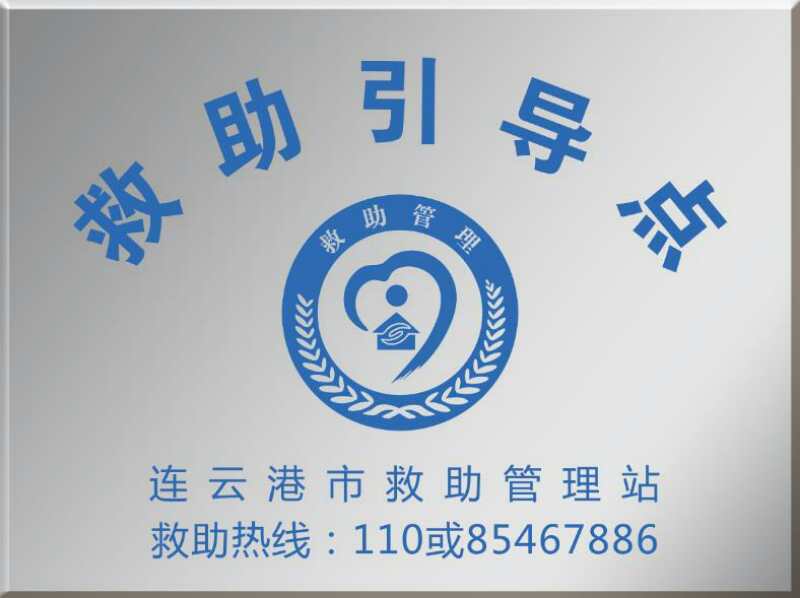 序号站点编号福彩引导点地址备注电话132070221海州区新建中路1-9号鼓楼18360571862232070252海州区市场街43号小市场东门15905137663332070202海州区青年路大苏果南门大苏果南门18661257686432070102海州区陇西北路7号楼原九龙大世界南门15105137992532070239海州区陇海东路泰源海鲜城销售厅大润发13851290997632070154海州区绿园南路振兴公寓苍梧绿园18036688179732070259海州西路16号海州公园南门青年公园18661265688832070118海州区乐天玛特朝阳路店一楼盐河路乐天玛特18262796010932070105海州区解放东路221号解放东路菜市场54596071032070108海州区解放中路127号解放桥东189613532521132070402连云港火车东站一楼火车东站151500376691232070404连云区中云梅花路28号开发区823412051332070170连云区朝阳镇马山安置小区对面朝阳187955178811432070405海州区猴嘴文明路85号猴嘴133478718811532070207海州区北大街36号市桥187613859381632070148海州区巨龙南路149号文昌路与巨龙路交汇处136115581281732070119海州区建设东路99-1号陇河小区北门对面150511884291832070125海州区新孔路20#楼朝阳路与新孔路交汇北153518580401932070109海州区大庆中路极美苑市场157151365552032070196海州区市民路77号机关幼儿园北138156612022132070350海州区巨龙南路1号自来水公司对面138512959002232070192海州区沈圩桥菜市场新新路178-28号沈圩桥南150764655752332070237海州区新海路83号洪门农贸市场门面房6号洪门农贸市场137754477712432070114海州区解放西路26号东方影剧院东139051344562532070129海州区小学路5楼2单元101室夕阳红对面152613130932632070153海州幸福路100-6号幸福桥东路北1893668539727万润销售厅陇河北路万润街商业街88号1-119大润发西北角8105592028盐河路销售厅盐河西路新贵都门面房盐河西路新贵都8552378129苍梧路销售厅苍梧路同科小区门面房苍梧路同科小区8586501730通灌南路销售厅通灌南路129号通灌南路129号85525005